 PURBANCHAL UNIVERSITY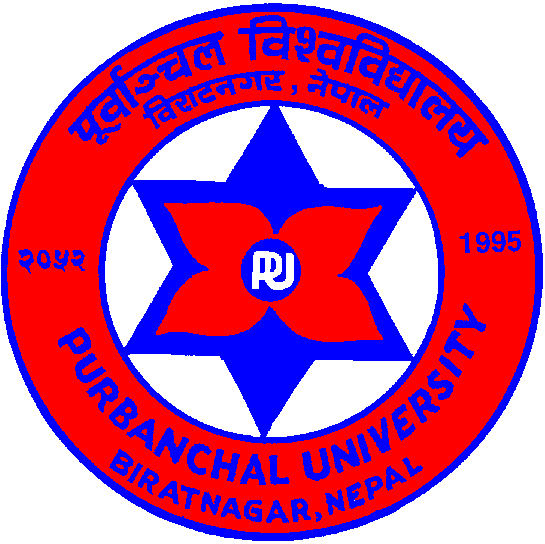 Syllabus OfFour-Years Bachelor of Arts (B.A.)Fourth Year(Major: Sociology)Office of the DeanFaculty of ArtsBiratnagar, Nepal2018Subjects outlineMSOC401: Democracy and Development(Major I/ Paper VII)Full Marks: 100Teaching Hours: 160Course DescriptionThe course Democracy and Development introduces the concept of democracy and development from sociological perspectives. The course emphasizes on the fundamental features of democracy in relation to democratic norms and values. The course also focuses on how the development of a country is related with democracy and its practices. Finally, the course makes attempt to analyze the relationship between democracy and development.  Course ObjectivesThe primary objective of the course Democracy and Development is to familiarize students with the basic concepts and relationship between democracy and development research. Specifically it aims: To familiarize the students with the key ideas of democracy and development, To enable students to explain the features of democracy and development,To enhance analytical capability among the students to explain the relationship between democracy and developmentTo enable them to apply democracy and development related theories to analyze empirical observations in the context of Nepal sociologically.  Course Contents Unit I: Democracy 							25 Teaching Hours 1.1: Democracy: some conceptual issues1.2: Process of democratization in Nepal1.3: Problems of democratic stability1.4: Search for alternative model of democracy1.5: Reasons for the failure of democracy in the pre-1990 phase1.6: Democracy after 1990s and republic Nepal1.7: The Importance of democracyUnit II: Development and Underdevelopment	 		20 Teaching Hours 2.1: The perspective of freedom2.2: The ends and the means of development2.3: Freedom and the foundation of justice2.4: The development and underdevelopmentUnit III: Democracy and Development				20 Teaching Hours3.1: Democratizing state and society: role of civil liberties and democratic rights movements in India3.2: Democracy, Freedom and Development: The changing context of the struggle for women’s emancipation in IndiaUnit IV:  Democracy and Development in the Modern World20 Teaching Hours 4.1: Modernity and development 4.2: Development as a modernist discourse4.3: The failure of development4.4: Modern development in the context of NepalUnit V: Developmental Practices in Nepal			25 Teaching Hours 5.1: An overview of developmental practices in Nepal5.2: State led development strategy5.3: Market led development strategy5.4: Non-government organization (I/NGOs)5.5: People/community based development5.6: Development in the contemporary NepalUnit VI: Democracy and Development in Nepal: Challenges and Constraints 	  30 Teaching Hours 6.1: Process of democratization in Nepal6.2: Problem of democratic stability6.3: Failure of democracy in pre 1990 phase6.4: Democracy in federal NepalUnit VII: Nation Building and Development in a New Democratic Nepal 										20 Teaching Hours7.1: Nation building7.2: Nation building in democratic Nepal7.3: Inclusive democracy and development7.4: Democracy, development and prosperityReadingsGhosh, Biswajit (Ed.). 2012. Interrogating Development: Discourses on Development in India Today. Introduction. Pp. 1-14. New Delhi: Rawat Publications. Gupta, Akhil. 1998. Postcolonial Developments: Agriculture in the Making of Modern World. London: Duke University Press.  Mishra, Chaitanya and Krishna Bhattachan (Eds). 1997. Developmental Practices in Nepal (selected chapters). Kathmandu: Central Department of Sociology/Anthropology. Mishra, Chaitanya. 2007. Essays on the Sociology of Nepal. Pp. 36-46; Development and Underdevelopment in Nepal. Kathmandu: Fine Print.  Mishra, Chaitanya. 2010. “Nepali Samajako Rupantaran (Transformation of Nepali Society)”.  Selected Chapters in Badlindo Nepali Samaj edited by Rajendra Maharjan. Kathmandu: Fine Print.  Sen, Amartya. 2016.  Development as Freedom. Pp. 3-159. 14th ed. India: Oxford University Press.  Upreti, B. C. 2011. “Democracy in Nepal: Challenges and Constraints During the Early Phase”. In State and Democracy in Nepal B. C. Upreti (ed.) pp. 1-20. Delhi: Kalinga Publications. MSOC402: Migration, Remittance and Development(Major I/ Paper VIII)Full Marks: 100Teaching Hours: 160Course DescriptionThe course aims to impart the knowledge on development and role of migration and remittance on it through sociological perspective. It also aims to familiarize with the contribution of remittance on the development and present status of development in the context of Nepal. Course objectivesUpon the successful completion of the course, the students will be able to: Know the concept of migration, remittance and development.Develop the capacity of critical analysis of Development.Know the contemporary situation of development of the country.Structure of CourseThis course is divided into different units and sub-units. It covers both theoretical knowledge and Nepalese situation in respective headings. Course ContentUnit I: Migration 							30 Teaching Hours1.1: Meaning and definition of migration1.2: Concept and approach of classification of migration 1.3: Categorization of migration theories and sociological theories of migration1.4: Causes and consequences of migration1.5: Gender dimension of migrationUnit II: Remittance							20 Teaching Hours2.1: Meaning and definition of remittance2.2: Concept of financial-remittance and social-remittance2.3: Remittance and household economy2.4: Remittance and national economy2.5: Remittance and livelihoodUnit III: Development						55 Teaching Hours3.1: Meaning and definition of development and underdevelopment3.2: Spheres of development: Human development, economic development, social development, sustainable development, gender and development, environment and development.3.3: Sociological theories of development: dependency theory, modernization theory, world system theory, Marxian theory, Globalization, Neoliberalism3.4: Prerequisite of development 3.5: Indicators of development3.6: Constraints of development 3.7: Impacts of migration on development3.8: Impacts of remittance on development3.9: Implications of sociology in developmentUnit IV: Migration, Remittance and Development in Nepal        55 Teaching Hours4.1: Factors affecting development of Nepal4.2: Role of remittance in the economic development of Nepal after 2046 B. S. 4.3: Impacts of migration and remittance (financial and social remittance) on Nepalese society4.4: Current development indicators of Nepal: Human development, economic development and social development4.5: Government policy and legal framework on migration of Nepal4.6: Migration and remittance: Issues, challenges and opportunities 4.7: Development experience after 1960s in Nepal: comparative strategies4.8: National and international migration in Nepal: History and trend4.9: Origin, destination and corridor of international migration from Nepal4.10: Gender role in the development of NepalReferencesAnonymous (2011) “Large-scale migration and remittance in Nepal: issues, challenges and opportunities” Document of World Bank Group N.P.: N. P.Gartaula, H. N. (2009) “International migration and local development in Nepal” Contributions to Nepalese studies vol. 36 no. 1, pp.. 37-65.Gautam, T. R. (2008) “Migration and the problem of old age people in Nepal” Dhaulagiri journal of sociology and anthropology vol.2 pp. 145-146.Mishra, C. (2007) Essays on the sociology of Nepal Kathmandu : Fine Prints.--- 		(2009) Badlindo Nepali samaj (Changing Nepali society) Kathmandu: Fine Prints.Nicander, J. (2015) “Impacts from migration and remittances in the Nepali society- analyzing the migration process in Nepal” Bachelor Thesis submitted in Department of Sociology, Lund University.cfrfo{, jn/fd -@)%&_ ljsf; ;dfhzf:q k|sfzg :yn pNn]v gePsf] M cfrfo{ k|sfzg .===	   -@)^#_ ljsf; / ;fdflhs ;f+:s[lts kl/jt{gsf] cfwf/x? sf7df8f}M g]zgn j's ;]G6/ .8]z]g, d]/L / k|To'if jGt-;+_ -@))$_ g]kfnsf] ;Gbe{df ;dfhzf:qLo lrGtg nlNftk'/ M ;f];n ;fOG; jxfM ./fO{, /fhs'df/ / dfwjk|;fb ltdlN;gf -@)&)_ ;fdflhs kl/jt{g / ljsf; cWoog sf7df8f} M Ps]8]lds j's ;]G6/ .MSOC403: Livelihood Studies: Diversity and Change(Major I/ Paper IX)Full Marks: 100Teaching Hours: 160Course DescriptionThe course Livelihood Studies: Diversity and Change introduces the concept of livelihood and its diversification from sociological perspective. The course emphasizes on the process of livelihood diversification and change. The course also focuses on different forms of livelihoods and their strategies. Finally, the course attempts to analyze the livelihoods, its diversification and change in the context of Nepal.   Course ObjectivesThe primary objective of the course Livelihood Studies: Diversity and Change is to familiarize the students with the basic concept of livelihood, its diversification and change. Specifically it aims: To familiarize the students with the concept of livelihood and its diversification, To enable students to explain the forms of livelihood and its change,To enhance analytical capability among the students to discuss the livelihood diversification and change in the context of Nepal,To enable them to analyze the livelihood diversification and change from sociological perspectives.  Course ContentsUnit I: Understanding Livelihoods 				30 Teaching Hours 1.1: Definition of livelihood 1.2: Llivelihood diversification1.3: Dimensions of livelihoods 1.4: Livelihood assets and activities1.5: Sustainability and livelihoodsUnit II: Livelihood Diversification and change	 	30 Teaching Hours 2.1: Livelihood Diversification: forms and causes 2.2: Diversification as sector change2.3: Livelihood diversification strategies2.4: Livelihood diversification in NepalUnit III: Mobility and Agrarian Change in Nepal		25 Teaching Hours 3.1: Mobility and sustainability of livelihoods3.2: Villages and household economy in Nepal: past and present3.3: Recent employment opportunity3.4: Migration and livelihood Unit IV:  Rural Livelihoods in Nepal				25 Teaching Hours 4.1: Introduction4.2: Food insecurity/vulnerability4.3: Problem of food security in Nepal4.4: Food production: sources and consumption4.5: Expansion of markets and rural livelihoodsUnit V: Urbanization, Government Policies and Livelihoods   25 Teaching Hours 5.1: Understanding urban livelihoods5.2: Urbanization and livelihood strategies5.3: Government policies on urbanization and employment5.4: Food supply in urban centres 5.5: Loss of public properties in urban environmentUnit VI: Relation between People and the State		25 Teaching Hours 6.1: Political economy and livelihoods6.2: The state and farmers in Nepal6.3: Structural transformation and Nepalese economy6.4: State policy, labour and livelihood in Nepal ReadingsAdhikari, Jagannath. 2008. Changing Livelihoods: Essays on Nepal’s Development since 1990. Kathmandu: Martin Chautari. Ellis, Frank. 1999. Rural Livelihood Diversity in Developing Countries: Evidence and Policy Implications. Natural Resource Perspectives, No. 40, April 1999. Ian Scoones, 1998, Sustainable Livelihoods: A Framework for Analysis, IDS Working Paper 7.Joshi, Y. G. and D. K. Verma. 2004. In Search of Livelihood: Labour Migration from Chattisgarh. New Delhi: DR BABASAHEB AMBEDKAR NATIONAL INSTITUTE OF SOCIAL SCIENCES. Pandey, Tulsi R. 2012. "Towards a Framework for Study of Rural Livelihoods." Occasional Papers on Sociology and Anthropology, Kathmandu: Tribhuvan University.Pandey, Tulsi R. 2014. Livelihood Diversification and Class in the Rural Settings of Nepal Tarai.Start, Daniel and Craig Johnson, 2004. Livelihood Options? The Political Economy of Access, Opportunity and Diversification, Working Paper 233, London: ODI.Subedi, Madhusudan. 2014. Changing Livelihood and Caste Relations in Nepal. Himalayan Journal of Sociology and Anthropology. MSOC404: Applied Statistics and Report Writing(Major I/ Paper X)Full Marks: (60+40=100)Teaching Hours: (96+64=160)Course DescriptionThe course Applied Statistics and Report Writing is divided into two parts. The Applied Statistics portion introduces basic concept of statistics and their uses in sociological research. Additionally, the course aims to enhance the capability of students to apply statistics in preparing a research report. In the second part of this course, students will prepare a research report in any relevant topics of sociology. Applied Statistics portion carries 60% and the report writing portion carries 40% in the evaluation. Course ObjectivesThe primary objective of the course is to enable students to identify the importance of statistics in sociological research and enhance their capability to apply statistical techniques in applied sociological research. Specifically it aims: To introduce the students with the concept and types of statistics, To enable students to explain the application of statistics in sociological research,To enhance their analytical capability to apply statistical techniques in applied research, To prepare a research report in any relevant area of sociologyCourse ContentsUnit I: Statistics in Sociological Research 			8 Teaching Hours 1.1: The nature of social research1.2: The functions of statistics 1.3: Why the social researcher uses statistics1.4: Scope of statistics in sociological researchUnit II: Organizing and Presenting Data			16 Teaching Hours2.1: Variables, their types and statistical measurement scales 2.2: Frequency distributions: One way frequency distributions of nominal and ordinal data; Grouped frequency distribution of interval data; Comparing distributions using proportions and percentages; ratios and rates from frequency distributions; Two way frequency distribution (cross tabulation)2.3: Diagrammatic and graphic presentations: Bar diagrams (simple, multiple and component); circular diagrams; line graph; Histogram, frequency polygon and graph of frequency distribution; cumulative frequency curves; scatter plotUnit III: Measures of location					 20 Teaching Hours 3.1: Meaning of measures of location, characteristics of a good measure of location3.2: Principal measures of location: The mode, the median and the mean (arithmetic mean only), combined mean and concept of weight3.3: Comparing mode, median and mean3.4: Partition values (Quartiles and percentiles)3.5: Application of measures of locationUnit IV:  Measures of Variability				20 Teaching Hours 4.1: Concept of variability; absolute and relative measures of variability4.2: The range and its coefficient4.3: Quartile deviation and its coefficient4.4: The variance, standard deviation and coefficient of variation4.5: Application of variance and standard deviation Unit V: Measures of Association					24 Teaching Hours 5.1: Idea of correlation through scatter plot, types of correlation5.2: The Karl Pearson’s correlation coefficient5.3: Spearman’s rank correlation coefficient5.4: Simple regression: estimation of parameters by least square method, interpretation of the parameters, fitting the line of best fit to given data, estimation based on regression equation; concept of prediction errors5.5: Association of nominal variables through Chi-Square test (Only for dichotomous variables, computation of Chi-Square and comparison with standard table value to assess significance of association, no details of hypothesis testing is required)Unit VI: Report Writing					64 Teaching HoursThe students are required to prepare a research report in the area of sociology under the guidance of a supervisor and submit the report. Required ReadingsLevin, Jack and James Alan Fox. 2012. Elementary Statistics in Social Research. Tenth Edition. New Delhi: PEARSON. Gupta, Santosh. 2005.  Research Methodology and Statistical Techniques. Selected Chapters.  Delhi: Deep & Deep Publications.   Kothari, C. R. and Gaurav Garg. 2014. Research Methodology: Methods and Techniques. Third Edition. Selected Chapters. New Delhi: New Age International Publishers. PaperYear ChoiceCodeSubject TitleVIIFourth Major IMSOC401Democracy and DevelopmentVIIIFourth Major IMSOC402Migration, Remittance and DevelopmentIXFourth Major IMSOC403Livelihood Studies: Diversity and ChangeXFourth Major IMSOC404Applied statistics and Report Writing  (60+40)